c 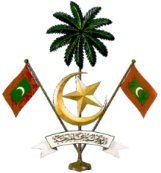 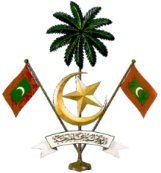 މިނިސްޓްރީ އޮފް އެންވަޔަރަންމަންޓް އެންޑް އެނަރޖީ		Ministry of Environment and Energy
މާލެ، ދިވެހިރާއްޖެ.		Male’, Republic of Maldives.އިއުލާން ނަންބަރ:  (IUL)438-WMPC/1/2017/68މަޝްރޫޢުގެ ނަން: ހ.އ ހޯރަފުށީގައި ކުނި މެނޭޖްކުރާ މަރުކަޒު ޤާއިމުކުރުމުގެ  މަސައްކަތްބީލަން ފޮތްބީލަން ދޫކުރާ ފަރާތް: މިނިސްޓްރީ އޮފް އެންވަޔަރަންމަންޓް އެންޑް އެނަރޖީ	ބީލަމާއިއެކު ހުށަހަޅާ ސިޓީ( ހުށަހަޅާފަރާތުގެ އެޑްރެސް )                މިނިސްޓަރ އޮފް  އެންވަރަޔަރަންމަންޓް އެންޑް އެނަރޖީ އޮނަރަބަލް އަލްފާޟިލް ޡޯރިޤު އިބުރާހީމަށް                   ވެދުން ސަލާމަށްފަހު ދަންނަވަމެވެ.                                                      ހ.އ ހޯރަފުށީގައި ޤާއިމްކޮށްފައިވާ ކުނި މެނޭޖްކުރާ މަރުކަޒު ޤާއިމް ކުރުމުގެ މަސައްކަތް އަމިއްލަ ތަކެތީގައި ކޮށްދޭނެ ފަރާތެއް ހޯދުމަށްޓަކައި ........ ވަނަ ދުވަހު ކޮށްފައިވާ ............. ނަންބަރު އިއުލާނާއި ޙަވާލާދީ ދަންނަވަމެވެ.                 މިބީލަމުގައި ބަޔާންކުރެވިފައިވާ މަސައްކަތް ކުރުމަށް .................. ރުފިޔާއަށް އަޅުގަނޑު ހުށަހަޅަމެވެ. މި މަސައްކަތްކުރުމަށް އަޅުގަނޑު ހުށަހަޅާ މުއްދަތަކީ ކޮންޓްރެކްޓްގައި ސޮއިކުރެވޭ ތާރީޚުން ފެށިގެން .................. ދުވަހުހެވެ.               މިބީލަމުގައި ހިމެނިފައިވާ ހުރިހާ މަޢުލޫމާތުތަކާއި މިބީލަމާއި އެކުގައި ހުށަހަޅާފައިވާ ލިޔެކިޔުންތަކުގައިވަނީ ޞައްހަ ތެދު މަޢުލޫމާތުކަން އަޅުގަނޑު ޔަޤީންކޮށްދެމެވެ. އަދި ހުށަހަޅާފައިވާ ބީލަމުގައި އެއްވެސް އޮޅުވާލުމެއް ނުވަތަ ދޮގު މަޢުލޫމާތު ތަކެއްވާނަމަ ބީލަން ބާޠިލް ކުރުމުގެ އިޚްތިޔާރު ތިޔަފަރާތަށް ލިބިގެންވާކަމަށް އަޅުގަނޑު ޤަބޫލުކުރަމެވެ.				އިޙްތިރާމް ޤަބޫލް ކުރެއްވުން އެދެމެވެ. 	                                 ........................  2017(ސޮއި)	          .........................	      ( ނަމާއި އައި.ޑީ ކާޑު ނަންބަރު )މިނިސްޓްރީ އޮފް  އެންވަރަޔަރަންމަންޓް އެންޑް އެނަރޖީ މާލެ،ދިވެހިރާއްޖެބީލަމާ ބެހޭ އިރުޝާދުތަޢާރަފްމި މަޝްރޫއުއަކީ ސާފު ރާއްޖެ އިނީޝިއޭޓިވްގެ ދަށުން، ރާއްޖޭގެ ރަށްތަކަށް ކުރިމަތިވެފައިވާ ކުނިމެނޭޖް ކުރުމުގެ މައްސަލައަށް ޙައްލު ހޯދައިދިނުމަށް އެހީތެރިވުމަށް މި މިނިސްޓްރީން ކުރައްވަމުން ގެންދަވާ މަސައްކަތުގެ ތެރެއިން، ހ.އ ހޯރަފުށިގައި ކުނި މެނޭޖުކުރާ މަރުކަޒު ޤާއިމުކުރުމެވެ.ބީލަންތައް އަގު ވަޒަންކުރުމުގައި ބަލާނެ މިންގަނޑުތައްމިމަސައްކަތަށް ހުށަހަޅާ ބީލަންތައް އިވެލުއޭޓްކުރުމުގައި މާރކްސް ދެވޭނީ ތިރީގައި ބަޔާންކުރެވިފައިވާ ގޮތުގެ މަތިންނެވެ.އަގު – %50މަސައްކަތުގެ ތަޖުރިބާ- %30 ކޯށްފައިވާ މަސައްކަތް (30%)އިވެލުއޭޝަންގަ  ބެލެވޭނީ ވޭތުވެދިޔަ 5 އަހަރު ދުވަހު ކޮށްފައިވާ މަސައްކަތްތަކަށް އެކަންޏެވެ. އިވެލުއޭޝަންގައި މިކަމާއި ގުޅުންހުރި މަސައްކަތްތަކަށް ދިނުމަށް ހަމަޖެހިފައިވަނީ 15 އިންސައްތައެވެ. އިވެލުއޭޝަންގައި ޖުމްލަކޮށް ކޮށްފައިވާ އާންމު މަސައްކަތްތަކަށް ދިނުމަށް ހަމަޖެހިފައިވަނީ 15 އިންސައްތައެވެ.މަސައްކަތު ތަޖުރިބާ ހުރި މިންވަރު އިވެލުއޭޓްކުރުމުގައި ބެލެވޭނެ މިންގަނޑަކީ، މިކަމާއި ގުޅޭ މަސައްކަތްތަކަށްވެސް އަދި އާންމުކޮށް ކޮށްފައިވާ މަސައްކަތްތަކަށްވެސް ކޮންމެ މަސައްކަތަކަށްވެސް ހުށަހަޅާފައިވާ ލިޔުން ފުރިހަމަ ކަމުގައިވާނަމަ، 03 ޕޮއިންޓެވެ (03 އިންސައްތަ). ކުންފުނީގެ މާލީ ޙާލަތު ހުރި މިންވަރު (20%) ވޭތުވެދިޔަ 02 އަހަރުގެ ތެރޭގައި 1,000,000/-ރ (އެއްމިލިޔަން) ދިވެހި ރުފިޔާ އަށްވުރެ މަތީގެ 03 ޕްރޮޖެކްޓް ހިންގާފައިވާ ކަމުގެ ލިޔުން (މަސައްކަތް ނިންމި ކަމުގެ ލިޔުން) ހުށަހަޅާފައިވާނަމަ މި ބަޔަށް ހަމަޖެހިފައިވާ 20% ފުރިހަމަޔަށް ލިބޭނެއެވެ. އަދި މި ކެޓަގަރީގައި ހިމެނޭ ޕްރޮޖެކްޓްގެ ޢަދަދު 03 ޕްރޮޖެކްޓަށްވުރެ މަދުނަމަ ޕްރޯރޭޓާގެ އުޞޫލުން މި ކެޓަގަރީން މާރކްސް ދެވޭނެއެވެ. އަދި،ވޭތުވެދިޔާ 02 އަހަރުގެ ތެރޭގައި 400,000ރ (ހަތަރު ލައްކަ) ދިވެހި ރުފިޔާ އާއި 1,000,000ރ (އެއްމިލިޔަން) ދިވެހި ރުފިޔާއާއި ދެމެދުގެ 06 މަސައްކަތް ކޮށްފައިވާކަމަށް ލިޔުން (މަސައްކަތް ނިންމި ކަމުގެ ލިޔުން) ހުށަހަޅާފައިވާނަމަވެސް މި ބަޔަށް ކަނޑައަޅުއްވާފައިވާ 20% ފުރިހަމަޔަށް ލިބޭނެއެވެ. އަދި މި ކެޓަގަރީގައި ހިމެނޭ ޕްރޮޖެކްޓްގެ ޢަދަދު 06 ޕްރޮޖެކްޓަށްވުރެ މަދުނަމަ ޕްރޯރޭޓާގެ އުޞޫލުން މި ކެޓަގަރީން މާރކްސް ދެވޭނެއެވެ.މާލީ ޙާލަތު ބަޔާންކުރުމަށް ހުށަހަޅާ ލިޔުންތަކުގެ ތެރިއިން 400,000ރ (ހަތަރު ލައްކަ) އަށް ވުރެ ދަށުގެ އަދަދަކަށް ކޮށްފައިވާ މަސައްކަތްތަށް މިބައިގެ އިވެލުއޭޝަންގައި ނުބެލެވޭނެއެވެ.   	ނޯޓް: މަސައްކަތު ތަޖުރިބާ ހުރި މިންވަރު ހާމަކުރުމުގައި އަދި މާލީ ޙާލާތު ހުރި މިންވަރު ހާމަކޮށްދިނުމަށް ހުށަހަޅާ ލިޔުމަކީ، މަސައްކަތް ކޮށްފައިވާ ތާރީޙް، މަސައްކަތުގެ ޖުމްލަ އަގު އަދި މަސައްކަތުގެ ބާވަތް ހާމަވާން ޖެހޭ ލިޔުމަކަށް ވާންޖެހޭނެއެވެ. މަސައްކަތަށް ހޮވޭނީ އިވެލުއޭޝަންއިން އެންމެ މަތިން މަރކްސް ލިބޭ ފަރާތެކެވެ.ހުށައަޅާ ބީލަމާއިއެކު ހުށައަޅަންޖެހޭ ތަކެތިކުންފުންޏެއްނަމަ، ކުންފުނީގެ ރަޖިސްޓްރީގެ ކޮޕީ.ޖީ.އެސް.ޓީއަށް ރަޖިސްޓްރީ ކޮށްފައިވާ ފަރާތްތަކުގެ ޖީ.އެސް.ޓީ ރަޖިސްޓްރޭޝަން ކޮޕީ.މިނިސްޓްރީ އޮފް ހައުސިންގ އެންޑް އިންފްރާސްޓްރަކްޗަރގައި ކޮންސްޓްރަކްޝަން ކުންފުންޏެއްގެ ގޮތުގައި ރަޖިސްޓަރީ ވެފައި ވާ ކަމުގެ ލިޔުން. ދައުލަތަށް ދައްކަންޖެހޭ އެއްވެސް ފައިސާ އެއް ނެތްކަން ހާމަކޮށްދޭ ލިޔުމެއް (މޯލްޑިވްސް އިންލެންޑް ރެވިނިއު އޮތޯރިޓީ) އިން ހޯދުމަށްފަހު. ބީލަމާއި ގުޅޭ ޕްރީބިޑް ބައްދަލުވުން އަދި އަންދާސީ ހިސާބު ހުށަހެޅުން މިމަޝްރޫއުގެ ޕްރީ ބިޑް ބައްދަލުވުން އޮންނާނީ 10 އޮގަސްޓް 2017 ވާ ބުރާސްފަތި ދުވަހުގެ 13:00 ގައި މިނިސްޓްރީ އޮފް އެންވަޔަރަންމަންޓް އެންޑް އެނާރޖީގައެވެ.  ބިޑު ހުޅުވުމަށް ހަމަޖެހިފައިވަނީ 16 އޮގަސްޓް 2017 ވާ ބުދަ ދުވަހުގެ ހެނދުނު 11:30 ގައި މިނިސްޓްރީ އޮފް  އެންވަޔަރަންމަންޓް އެންޑް އެނާރޖީގައި މަސައްކަތަށް އަންދާސީހިސާބު ހުށަހަޅުއްވާ ފަރާތްތަކުގެތެރެއިން މި ޖަލްސާގައި ބައިވެރިވެވަޑައިންނަވާ ބޭފުޅުންގެ ހާޒިރުގައެވެ.ބީލަމާއި ގުޅޭ އިތުރު މަޢުލޫމާތުބީލަން ހުށައަޅުއްވަން ވަޑައިގަންނަވަން ހަމަޖެހިފައިވާ ދުވަހުގެ ހަމަޖެހިފައިވާ ގަޑީގެ ފަހުން ހުށައަޅާ ބީލަންތަށް ބަލައެއް ނުގަނެވޭނެއެވެ. ހުށައަޅާ ބީލަން ތަކަށް މަދުވެގެން 90 ދުވަހުގެ ވެލިޑިޓީއެއް ދޭންވާނެއެވެ.މަސައްކަތް ފެށުމަށްޓަކައި ކޮންޓްރެކްޓަރަށް 15 އިންސައްތަޔަށް ވާ އަދަދުގެ އެޑްވާންސް ޕޭމަންޓަކަށް އެދެވިދާނެއެވެ، އެޑްވާންސް ޕޭމަންޓް ރައްދުކޮށްދެވޭނީ މާލިޔައްތު ޤާވާދުގައިވާ ގޮތަށް އޭގެ މިންގަނޑުތަކަށް ބަލައިގެންނެވެ. މުޅި މަސައްކަތުގެ 5 (ފަހެއް) އިންސައްތަޔަށް ވާ ފައިސާ ރިޓެންޝަންގެ ގޮތުގައި 3 (ތިނެއް) މަސްދުވަހުގެ މުއްދަތަކަށް ހިފެހެއްޓޭނެއެވެ. ބީލަމާއި ގުޅޭ އިތުރު މަޢުލޫމާތު އޮޅުންފިލުވުމަށް ގުޅަންވީ ފަރާތްތަށް ތިރީގައިވާ ތާވަލްގައި އެވަނީއެވެ؛ *މި ބީލަން ފޮތުގައިވާ ފޯމް 1، 2، 3 އަދި  4 ކޮންމެހެން ފުރިހަމަ ކުރަންޖެހޭނެއެވެ.ފޯމް 1: ކޮންޓްރެކްޓަރުގެ ޕްރޮޕޯސަލްއަޅުގަނޑަކީ/މިކުންފުންޏަކީ މިބީލަމުގައި ބަޔަންކޮށްފައިވާ ބާވަތުގެ މަސައްކަތްކުރާ މީހަކީމެވެ/ކުންފުންޏެކެވެ. ކޮންސްޓްރަކްޝަން މަސައްކަތް ކުރާ ބައެއްގެ ގޮތުގައި އަޅުގަނޑު/ކުންފުނި ހަރަކާތްތެރިވާތާ  ......... އަހަރު ވެއްޖެއެވެ.ބީލަމުގައި ބަޔާންކުރެވިފައިވާ މަސައްކަތްތައް ކުރުމަށް ތިރީގައި ބަޔާންކުރެވިފައިވާ މީހުން ފޯރުކޮށްދެވޭނެއެވެ.ސްޕަރވައިޒަރއިންޖިނިއަރުންވެލްޑަރުންރާނާ މީހުންވަޑިންމަސައްކަތު މީހުން (އެހީތެރިން)( އެ މަސައްކަތަކާއި ގުޅޭ ގޮޅީގައި ރަނގަޅު ފާހަގަ  ޖައްސަވާށެވެ. )ފޯމް 2: މަސައްކަތުގެ ތާވަލްނޯޓް: ތާވަލްގައި ވަގުތު ހިމަނާނީ ބީލަމުގައި ހިމެނިފައިވާ މަސައްކަތްތަކަށް އެކަންޏެވެ.ފޯމް 3: މަސައްކަތުގެ އަގުފޯމް 4: މަސައްކަތް ކުރުމަށް ހުށަހަޅާ އަގުގެ ޙުލާސާ ޖަދުވަލް 1 : ކުންފުނި ރަޖިސްޓްރޭޝަން އަދި ޖީ.އެސް.ޓީ ރެޖިސްޓްރޭޝަން ސެޓްފިކެޓް / ދިވެހި ރައްޔިތެއްކަންއަންގައިދޭ ކާޑްގެ ކޮޕީޖަދުވަލް 2 : މަސައްކަތާއި ގުޅޭ ކުރެހުންތައްޖަދުވަލް 3 : މަސައްކަތުގައި ބަލަންޖެހޭ ޓެކްނިކަލް ސްޕެސިފިކޭޝްންސްWorking SiteThe site should be kept clean during the construction work period and should be thoroughly cleaned once the works are completed. Works should be carried out on site in a safe manner to all the workers on site and the people living in the vicinity of site. Disturbance to the neighborhood should be kept to a minimum. Electricity and water supply to the site, during construction period, should be provided by the contractorConcreteCement conforming to BS12 standards should be used for all concrete, masonry and plastering works. The cement intended for use should be fresh and should not have any traces of hardened cement in the bag.All concrete works should be done using one brand of cementSand and aggregate used for concrete works should be well graded.Concrete should be mixed in the ratio 1:2:3 which are 1 part cement, 2 parts sand and 3 parts aggregate.All foundations should be cast on a lean concrete layer. The lean concrete should be placed on well compacted ground.Concrete should be mixed using a concrete mixer. Concrete should not be mixed by hand. When pouring concrete into the formwork, the mix should be compacted using a mechanical vibrator.Aggregate used for concrete works should not be larger than 20mm.Sand and aggregate used for concrete works should be clear from dust, mud and other debris.All reinforcement bars used for the concrete works should be free from rust and grease that could weaken the bonding between the reinforcement bar and the concrete. Care should be taken to use continuous bars rather than short segments joined by laps.Masonry WorksAll masonry work should be done using Cement confirming to BS12 standards.Masonry blocks should be made from imported sand or local white sand sourced from a permitted sand borrow area. The sand should be free from organic matter and other debris.Masonry blocks should be made from mortar mixed at 1:5 ratio with 1 part cement to 5 part sand.Average size of sand particles should not exceed 5mm.Plastering WorksAll plastering work should be done using Cement confirming to BS12 standards.Plaster mix should be made from imported or local sand white sand sourced from a permitted borrow area. The sand should be free from organic matter and other debris.Plaster mix should be made by mixing Cement and Sand at a ratio of 1:3 with 1 part Cement to 3 part Sand.Average size of sand particles should not exceed 5mm.Structural Steel workAll steel pipes obtained for the work should be new pipes and free from rust.Thickness of pipes should not be less than 2.5mmElectrical worksAll materials used for electrical wiring should comply with MEA standards.Roofing worksAll materials used for roofing work should be newly purchased for the project.All screws or bolts used for roof fixing should be G.I or Zinc finish screws.މަޢުލޫމާތުގެ ބާވަތްގުޅަންވީ ފަރާތްގުޅަންވީ ނަންބަރުޕްރޮކިޔުމަންޓްގެ މަޢުލޫމާތެއް ސާފުކުރުމަށްޕްރޮކިޔުމަންޓް ޔުނިޓް / އެމް.އީ.އީ3018341މަސައްކަތާއި ގުޅޭ ޓެކްނިކަލް މަޢުލޫމާތެއް ސާފުކުރުމަށްވެސްޓް މެނޭޖްމަންޓް އެންޑް ޕްލިޔުޝަން ކޮންޓްރޯލް ޑިޕަރޓްމަންޓް / އެމް.އީ.އީ3018390މަސައްކަތް ކުރުމަށް ހަމަޖެހިފައިވާ ސައިޓާއި (ހ.އ ހޯރަފުށި) ބެހޭ މަޢުލޫމާތެއް ސާފުކުރުމަށްހ.އ ހޯރަފުށި ކައުންސިލްގެ ފޯކަލް ޕޮއިންޓް7793060ބީލަން ހުށަހަޅާ ފަރާތުގެ ފުރިހަމަ ނަން: (ކުންފުންޏެއް ނަމަ މިނިސްޓްރީ އޮފް އިކޮނޮމިކް ޑިވޮލޮޕްމަންޓްގައި ކުންފުނި ރެޖިސްޓްރީ ކުރެވިފައިވާ ގޮތަށް) އައި.ޑީ ކާޑް ނަންބަރު/ކުންފުނީގެ ރެޖިސްޓްރޭޝަން ނަންބަރުމަސައްކަތް މުޅިން ނިންމުމަށް ހުށަހަޅާ މުއްދަތު:ނިންމާ ތާރީޙްފެށޭ ތާރީޙްހަފްތާހަފްތާހަފްތާހަފްތާހަފްތާހަފްތާހަފްތާހަފްތާހަފްތާހަފްތާމުއްދަތު (ދުވަސް)މަސައްކަތްތައްނިންމާ ތާރީޙްފެށޭ ތާރީޙް10987654321މުއްދަތު (ދުވަސް)މަސައްކަތްތައްސައިޓް ސާފު ކުރުންތަކެތި ހޯދުންކޮނުމުގެ މަސައްކަތްކޮންކްރީޓް މަސައްކަތްރޭނުމުގެ މަސައްކަތްސިމެންތި ޖެހުމުގެ މަސައްކަތްކުލަ ލުމާއި ދަވާދުލުމުގެ މަސައްކަތްފުރާޅު މަސައްކަތްދަގަނޑުގެ މަސައްކަތްކަރަންޓުގެ މަސައްކަތްފެންވައިރިންގ މަސައްކަތްދޮރުތަށް ހެދުމާއި ހަރުކުރުންCONSTRUCTION OF WASTE COLLECTION CENTRE - HA. HOARAFUSHICONSTRUCTION OF WASTE COLLECTION CENTRE - HA. HOARAFUSHICONSTRUCTION OF WASTE COLLECTION CENTRE - HA. HOARAFUSHICONSTRUCTION OF WASTE COLLECTION CENTRE - HA. HOARAFUSHICONSTRUCTION OF WASTE COLLECTION CENTRE - HA. HOARAFUSHICONSTRUCTION OF WASTE COLLECTION CENTRE - HA. HOARAFUSHIBill of QuantitiesBill of QuantitiesBill of QuantitiesBill of QuantitiesBill of QuantitiesBill of QuantitiesNoItemUnitQuantityRateAmount1Preliminaries1.1Mobilization to siteLS11.2Site management cost including set up of tempory services for contractor's services as maybe ncessaryMonths1.3Setup sign board on siteLS11.4Clean up site upon completion of worksLS11.5DemobilizationLS12Site Clearance2.1Allow for any remaining site clearance. LS13Earth worksAllow for all excavation work for foundations as follows3.1Perimeter fence wallm3          5.70 3.2Perimeter fence footingsm3          3.13 3.3Flood light polem3          0.29 3.4Levelling and compaction of ground for compost slabm2753.5Levelling and compaction of ground for sorting slabm2753.6Setting up a ground water well in the location shownLS13.7Storage area footingsm30.583.8Leachate collection tankm32.483.9Levelling and compaction of ground for storage area slabm259.543.10Line footing for 3m high wallm31.474Concrete works4.1Foundation for perimeter fence column footingsm3          3.13 4.2Foundation for lighting polesm3          0.29 4.3Casting of compost slab. Reinforcement shall be provided as shown on drawingm35.804.4Casting of B1 beams. Reinforcement shall be provided as shown on drawing.m3          3.51 4.5Casting of B2 beams. Reinforcement shall be provided as shown on drawing.m3          0.79 4.6Casting of B3 beams. Reinforcement shall be provided as shown on drawing.m31.354.7Casting of leachate collection tanksm30.784.8Outdoor concrete sorting slabm37.54.9Casting of 900mm well with base slab and top cover slabLS14.10Casting of storage area footingsm30.584.11Casting of storage area slabm34.474.12Casting of line footing for 3m high wallm31.474.13Casting of indoor sorting platformm30.805ReinforcementRate shall include all cuts, laps and tying rebars with binding wires5.1Compost slab - T10 barstons0.405.2Bi beams - T10 barstons0.105.3B2 beams - T10 barstons0.0115.4B3 beams - T10 barstons0.025.5Leachate tanks - T10 barstons0.085.6Outdoor sorting slabtons0.505.7Water well base and covertons0.025.8Storage area ground slab - R6 barstons0.175.9Wall footing for 3m high wall5.10T12 barstons0.095.11R6 barstons0.025.12Indoor sorting platform - T10 barstons0.106FormworkRate shall include all cuts, joints, trims fixing timber framing members6.1Perimeter fence column footingsm283.526.2Flood light pole footingm22.886.3B1 beamsm27.506.4B3 beamsm210.506.5Leachate collections tanksm212.506.6Outdoor sorting slabm25.256.7Storage area footingsm27.686.8Storage area slabm23.236.9Wall footing for 3m high wallm215.006.10Indoor sorting platformm29.207Masonary works200mm thick walls7.1600mm high wall for perimeter fencem957.2850mm high wall for sorting platformm2.47.350mm lean concrete for fence wallm95150mm thick walls7.41500 high wall above for waste storage aream13.57.53000 high wall in waste storage aream33.28Plastering works200mm thick walls8.112.5mm plastering on 600mm high wall for perimeter fencem21338.212.5mm plastering on 850mm high wall for sorting platformm24.08150mm thick walls8.312.5mm plastering on 1500mm high wall for waste storage aream240.58.412.5mm plastering on 3000mm high wall for waste storage aream2199.29Structural steel works9.1Perimeter fence using 50mm & 38mm G.I pipe as shown on drawing. Rate shall include all cuttings, weldings, applying of protective coating for welded joints, and, setting up the fence.m959.2Provide 75mm G.I pipe as flood light fixing poles. Rate shall include installation charges as shown on drawing. Nos29.3Provide 75mm G.I pipe to fix roof of waste storage area. Rate shall include all cuts, welds and applying of protective coating for welded joints and setting up of the pipesNos169.4Provide 38mm G.I bearer pipes as shown on drawing. Rate shall include all cuts, welds and applying protective coating on welded jointsm46.29.5Provide 38mm G.I purlin pipes as shown on drawing. Rate shall include all cuts, welds and applying protective coating on welded jointsm959.6Provide 38mm G.I pipe between columns and for roof eave. Rate shall include all cuts, welds and fixing of these pipesm35.29.7Fixing of 75mm G.I pipe to support machine room doorm3.510Painting works10.1Applying primer and 2 paint coats on all fence walls - GREY colourm213310.2Applying primer and 2 paint coats on 1500 high walls of waste storage area - GREY colourm240.510.3Applying primer and 2 paint coats on 3000 high walls of waste storage area - GREY colourm2199.210.4Applying epoxy paint coating on all metal surfaces - GREY colourLS111Electrical works11.1Provide 3 phase power sockets in equipment room. Rate shall include connection to circuit breakerNos411.2Provide single phase power sockets in equipment room and hazardous waste room. Rate shall include connection to circuit breakerNos311.3Provide 100mm ceiling mount light in hazardous waste room, including switch. Rate shall include connection to circuit breakerNos111.4Provide wall mount exhaust fan in equipment room and hazardous waste storare room. Rate shall include properly fixing the the fan and connection to power socketNos211.5Provide 500 W flood light for illuminating the waste yard. Rate shall include connecting each light to a weather proof switch and providing power to the switchNos211.6Provide weather proof switch for all lightsNos311.7Supply and fix electric meter, 4 pole MCCB, Single Phase distribution board and 3 Phase distribution board as shown on drawing. Earth link and connection to earth rod with proper earth pit should be provided as wellLS111.8Provide 25 sqmm 4 core power supply cable from nearest distribution box to waste yard distribution boardm22011.9Provide well water pump. Rate shall include its fixing and connection to power socket.LS112Doors and windows12.1Provide metal door for entrance to equipment room. Rate shall include all cuts, welds, applying protective coating to welded joints, painting the door and proper fixing of the door. Rate shall include fixing of  guide rails and wheels as well.Nos112.2Provide metal door for entrance to hazardous waste area. Rate shall include all cuts, welds, applying protective coating to welded joints, painting the door and proper fixing of the door. Rate shall include fixing of guide rails and wheels as well.Nos112.3Provide metal door for entrance to waste yard. Rate shall include all cuts, welds, applying protective coating to welded joints, painting the frame and propoerly fixing the door to the fence.Nos213Roofing 13.1Supply and fix roof sheets for waste storage area as shown on drawingm285.513.2Provide flashing sheet on all areas required for roofing aream2813.3Provide and fix lysaght gutterm1913.4Provide conveyance pipe from down pipe point to water wellLS113.5Provide and fix 75mm down pipenos214Plumbing14.1Provide footvale and 25mm PVC intake pipe for pump from wellLS114.2Provide metal tap for distribution points in waste yard as shown on drawing. Rate shall include fixing the tap to boundary wall.Nos314.3Provide 1/2 inch PVC pipe from pump to all distribution points. Rate shall include all joints, bends and burrying the pipe 300mm below groundLS115Others15.150 x 50 PVC coated mesh for fence. Rate shall include properly securing the mesh to G.I steel framem29515.2Provide HDPE membrane below compost slabm215015.3Provide HDPE membrane below waste storage area slabm259.5415.4Provide timber top cover over leachate collection tankNos215.5Provide "Dhaani" as shown in drawingLS115.6Cut and place PVC pipe in drain as shown on drawingm1515.7Fabricate and Install 600 x 900 sign board on 5mm plastic sheet. All letters, logos and symbols used on the board should be spray paintedLS115.8Privide expansion joint as shown on drawing and fill the gaps as indicatedm25TOTAL CONSTRUCTION OF WASTE COLLECTION CENTRE - HA. HOARAFUSHICONSTRUCTION OF WASTE COLLECTION CENTRE - HA. HOARAFUSHICONSTRUCTION OF WASTE COLLECTION CENTRE - HA. HOARAFUSHICONSTRUCTION OF WASTE COLLECTION CENTRE - HA. HOARAFUSHICONSTRUCTION OF WASTE COLLECTION CENTRE - HA. HOARAFUSHICONSTRUCTION OF WASTE COLLECTION CENTRE - HA. HOARAFUSHIBill of QuantitiesBill of QuantitiesBill of QuantitiesSUMMARY SHEETSUMMARY SHEETSUMMARY SHEETBill NoItemAmount1Preliminaries2Site clearance3Earth works4Concrete works5Reinforcement6Formwork7Masonary works8Plastering works9Structural steel works10Painting works11Electrical works12Doors and windows13Roofing works14Plumbing works15OthersSub TotalGST 6%